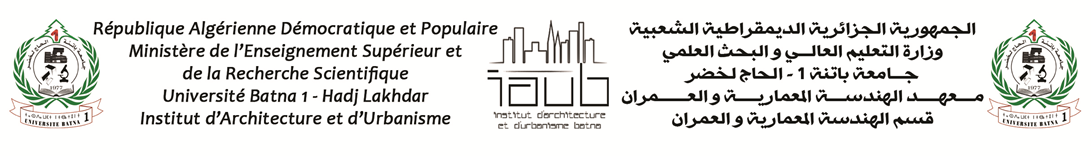 Planning des Examens– 1er Semestre (Licence 1) 8.30 – 10.0010.30 – 12.00Salles8.30 – 10.0010.30 – 12.00SallesDimanche 20/01/2019PhysiqueThéorieTD 2 – TD 3Lundi 21/01/2019TMCTD 2 – TD 3Mardi 22/01/2019MathsTerminologieTD 2 – TD 3Mercredi 23/01/2019GDPTD 2 – TD 3Jeudi 24/01/2019HCATD 2 – TD 3